ROMÂNIA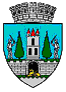 JUDEŢUL SATU MARECONSILIUL LOCALMUNICIPIUL SATU MAREHOTĂRÂREA  Nr. 262/25.10.2018privind aprobarea Studiului de Oportunitate: ”Creșterea eficienței transportului public de călători prin achiziționarea unor autobuze electrice”	Consiliul Local al Municipiului Satu Mare întrunit în şedinţa ordinară din data de 25.10.2018,	Luând act de raportul  Biroului  de Consultanta Tehnica și Supervizare Lucraridin cadrul aparatului de specialitate al primarului, înregistrat sub nr.49566/22.10.2018, expunerea de motive a Primarului municipiului, în calitate de iniţiator, înregistrată cu nr.49567/22.10.2018, rapoartele comisiilor de specialitate ale Consiliului local Satu Mare. 	Luând în considerare prevederile Legii nr. 24/2000 privind normele de tehnică legislativă pentru elaborarea actelor normative, cu modificările şi completările ulterioare,Luând în considerare prevederile Ghidului de finanțare  ,,Programul privind îmbunătăţirea calităţii aerului şi reducerea emisiilor de gaze cu efect de seră, utilizând autovehicule mai puţin poluante în transportul public local de persoane,, emis de Ministerul Mediului cu privire la conținutul Studiului de Oportunitate,În temeiul prevederilor art. 36 alin.(4) lit d), ale art. 45 alin. (2) litera a), precum şi ale art. 115 alin. (1) lit. b) din Legea administraţiei publice locale nr. 215/2001, cu modificările şi completările ulterioare,Adoptă prezenta      	  				      H O T Ă R Â R E:Art. 1. Se aprobă documentația  Studiu de Oportunitate ”Creșterea eficienței transportului public de călători prin achiziționarea unor autobuze electrice”, care constituie  anexă la prezenta hotărâre .	        Art. 2. Cu ducerea la îndeplinire a prezentei hotărâri se încredinţează primarul municipiului  Satu Mare prin   Serviciul Scriere, Implementare și Monitorizare Proiecte.Art. 3.  Prezenta hotărâre se comunică, prin intermediul secretarului municipiului Satu Mare, în termenul prevăzut de lege, Primarului municipiului Satu Mare, Instituţiei Prefectului judeţului Satu Mare și serviciilor nominalizate cu ducerea la îndeplinire a hotărârii.    Preşedinte de şedinţă                                                   Contrasemnează      Gáti  Ştefan                                                        Secretar al municipiului                                                                                                                                            Mihaela Maria RacolţaPrezenta hotărâre a fost adoptată cu respectarea prevederilor art.45 alin.(2) din Legea  administraţiei publice locale nr. 215/2001, republicată, cu modificările şi completările ulterioare;Redactat în 6 exemplare originale            Total consilieri în funcţie23Nr . total al consilierilor  prezenţi22Nr total al consilierilor absenţi1Voturi pentru22Voturi împotrivă0Abţineri0